		OBEC  MOST  PRI  BRATISLAVE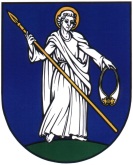 Obecný úrad Most pri Bratislave č. 96, 900 46 tel. 02/45 95 12 15        					              Naše číslo:			Most pri Bratislave             		                                      2163/2017			Dňa: 31. 8. 2017      V súvislosti s Voľbami do orgánov samosprávnych krajov v roku 2017, ktoré sa uskutočnia 4. 11 2017, starosta obce  Most pri Bratislave v zmysle § 8, odsek 1 zákona č. 180/2014 Z. z. o podmienkach výkonu volebného práva a o zmene a doplnení niektorých zákonov určuje volebné  okrsky  a  volebné  miestnosti nasledovne:Volebný okrsok č. 1      Voliči zapísaní v zozname voličov:      - ul.  Bratislavská                     - ul. Žihľavová              - ul. Tomášovská        - ul. Smaragdová- ul. Nálepkova                        - ul. Pažítková               - ul. Konvalinková      - ul. Rubínová    - ul. Nové polia                        - ul. Feniklová               - ul. Šalviová- ul. Škoricová                          - ul. Nezábudková         - ul. Levanduľová- ul. Klinčeková                        - ul. Oreganová             - ul. Fialková- ul. Kamilková                         - ul. Rascová                 - ul. Snežienková- ul. Mätová                               - ul. Anízová                 - ul. Jazmínová- ul. Majoránová                        - ul. Repíková               - ul. Opálová- ul. Rozmarínová                      - ul. Medovková           - ul. Jantárová- ul. Tymianová                         - ul. Bazalková              - ul. Achátová             Volebná miestnosť č. 1 -  Obradná sieň Obecného úradu, Bratislavská 96, 900 46 Most     pri Bratislave.                                                               Volebný okrsok č. 2      Voliči  zapísaní v zozname voličov:  - ul. Krátka                          - ul. Tichá               - ul. Pri Tureckom kopci    - ul. Veterná- ul. Budovateľská               - ul. Dunajská        - ul. Poľná                           - ul. Športová             - ul. 29. augusta                   - ul. Školská           - ul. Družstevná                  - ul. Záhradná            - ul. M. R. Štefánika            - ul. M. Kukučína   -  P. O. Hviezdoslava         - ul. Orgovánová                 - ul. Limbová                       - ul. Jedľová           - ul. Smreková                    - ul. Borovicová I.              - ul. Borovicová II.              - ul. Javorová         - ul. Marhuľová                   - ul. Slivková                      - ul. Hrušková                     - ul. Čerešňová                   - ul. Broskyňová     - ul. Lipová                         - ul. Agátová                       - ul. Brezová                      - ul. Jelšová             - ul. JavorováVolebná miestnosť č. 2 -  Kultúrny dom – Telocvičňa, Bratislavská 96, 900 46 Most  pri  Bratislave.                                                                            Ing. František Mastný, v. r.                                                                                   starosta obce